Justice Begins with Seeds2013 International ConferenceFeaturing Dr. Vandana Shiva August 2nd & 3rd - Seattle, WashingtonPlymouth Church, United Church of Christ 1217 Sixth Avenue, Seattle WA 98101 Seattle First Presbyterian Church, 1013 8th Avenue, Seattle WA 98104 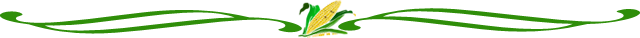 Join food justice and NON-GMO food advocates for dozens of workshops, presentations, and networking opportunities to examine the issues related to GMOs. Get the tools you need to support the movement and advocate for NON-GMO food!  Prior to the conference, JOIN the GMO Awareness Week, attend movies, farm tours, and more!This annual conference is the largest gathering in the US focused on educating and creating awareness about the implications of GMO seeds. As an international platform to share, learn and launch campaigns in support of a GMO FREE food supply, more than 60 speakers – from farmers, activists, and business owners to scientists and faith leaders -- will examine GMO seed’s relation to health, social justice, environment and corporate consolidation within local to global contexts.Speaking proposals may still be submitted by June 30; sponsorship and volunteer opportunities are also available on the website below. To register for the conference, please visit:  REGISTRATION. Conference organizer, the Biosafety Alliance, is a cross-sector, multi-level and inter-ethnic alliance of people and organizations dedicated to NON-GMO food.For more information, contact: 415.368.1891 Justicebeginswithseeds@gmail.com www.biosafetyalliance.orgConference Steering Committee includes: Acequias Institute, Agra Watch, Basil, Biosafety Alliance, Center for Farm Worker Families, Community Food and Justice Coalition, Food First, IDEX, Navdanya Institute, Organic Consumers Association, South Central Farmers Cooperative, Vital Systems, Washington Biotechnology Action CouncilFor the 2013 edition, we are expecting food justice and non-GMO's advocates from the US, India and Canada. We have confirmed: Vandana Shiva, Wenonah Hauter, Devon Peña, Ignacio Chapela, Ann Lopez, Jeffrey Smith, David Bacon, Phil Bereano, and Theo Ferguson, among others.